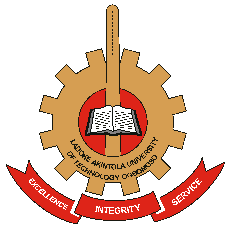 S2122 of Science2122A.	-   (100 Level Entry Point)(ii)	B.Sc. Business Management(iii)	B.Sc. Marketing(iv)	B.Sc. Economics	(v)	(vi)	B.Sc. Computer Science (vii)	B.Sc. Science Laboratory Technology(viii)	B.Sc.  Environmental Health and Biosafety, Department of Pure and Applied Biology (ix)	B.Sc. Environmental Chemistry & Industrial SafetyDepartment of Pure and Applied Chemistry, (x)	B.Sc. Agricultural Economics(xi)	B.Sc. Agricultural Extension and Rural Development(xii)	B.Sc. Animal Nutrition and Biotechnology(xiii)	B.Sc. Animal Production and Health(xiv)	B.Sc. Crop Production and Soil Science(xv)	B.Sc. Crop and Environmental ProtectionA i-v) , .  for A (vi) - (xv)five ,, /Agric Science/Technical Drawing and any other Social Science subject.b.	Four (4) - year duration (200 Level Entry Point)(ii)	B.Sc. Business ManagementiB.Sc. Marketing(iv)	(v)	B.Sc. Computer Science (vi)	B.Sc. Science Laboratory Technology(vii)	B.Sc. Environmental Health and Biosafety(viii)	B.Sc. Urban and Regional PlanningADMISSION REQUIREMENTS FOR B (i) - (iv)While requirements stated in A i-iv) are applicable, candidates opting for B (i) – (iii) must possess any of the following:Good passes in at least two relevant A' Level subjects.National Diploma (or its equivalent) from any recognized Polytechnic, or LAUTECH Sub-Professional Diploma with minimum of Upper Credit in relevant courses such as Accountancy, Banking and Finance, Business Management or Business Administration, Marketing, Purchasing and Supply.Higher National Diploma (or its equivalent) from a recognized Polytechnic or LAUTECH Full Professional Diploma with minimum of Lower Credit in relevant courses as listed in (ii) above.National Diploma with Upper Credit Grade or its equivalent in Environmental Management, Engineering, Transport & Management SciencesSpecific O’ Level requirements for B (iv) are stated under A (v) – (vii)  FOR B (v) – (viii).O’are in A (v-vii)            ’L any of the following depending on the programme applied for:(a)	 (WAEC)and ;(b)	;(c)	; (d)	(e)	National Diploma with Lower Credit in Science Laboratory Technology and other related science based courses (Upper Credit); NCE in Physic/Biology/Chemistry/Integrated Science/Health Education (Not lower than Credit) is acceptable(g)	Ordinary National Diploma in Environmental Health Biosafety and other related Science based courses, Upper Credit or NCE Biology/Chemistry, Integrated Science, Health Education, Physics and other related based courses (not lower than Credit) or Ordinary National Diploma for Public Health Superintendents (Awarded by WAEHEB).(h)		For URP candidates with any of these can apply	(i) OND with upper credit in Urban and        Regional Planning or other disciplines. (ii) HND with at least lower credit in other disciplines.(iii) B.SC/B.ED, B.TECH, or B.A with at least second class lower in related disciplines. E (3) - : Top-up/CONVERSION PROGRAMMEES (300 Level Entry Point)(ii)	B.Sc. Business Managementi(iv)	B.Sc. Marketing(v)	B.Sc  Architecture(vi)	B.Sc. Computer Science (vii)	B.Sc. Science Laboratory Technology(viii)    B.Sc. Environmental Health and Biosafety.   (ix)         B.Sc. Urban and Regional PlanningC -ivApart from basic requirements stated under A (i) – (iv), a any of:Accounting, Marketing & Business ManagementHND or its equivalent from a recognized Polytechnic or LAUTECH Full Professional Diploma in relevant disciplines (as listed in b (ii) above) with minimum of Upper Credit.HND or its equivalent from a recognized Polytechnic or LAUTECH Full Professional Diploma in relevant disciplines with minimum of Lower Credit plus relevant professional qualifications such as ACA, CIBN, ANAN, CII, CITN, CIMARK, CIPM,NIM, ICSANHolders of HND or its equivalent from a recognized Polytechnic or LAUTECH Full Professional Diploma in relevant disciplines with minimum of Lower Credit plus Master in Business Administration (MBA) may also apply.Transport Management  Higher National Diploma with Upper Credit grade / or its equivalent in Environmental Management,    Engineering, Transport & Management SciencesCandidates with HND with Upper Credit Grade in Science related courses from recognized institutions  may be admittedArchitectureA candidate who fulfills ordinary level requirements and in addition holds HND certificate at credit level in Architectural Technology may be considered for admission to 300 Level.              Computer ScienceHigher National Diploma (HND) from recognized Polytechnics with a minimum of Lower Credit in Computer Science or Computer Engineering /Technology or any other relevant courses may also be considered.Passes in final level (equivalent of FULL Membership) of Computer Professionals (Registration) Council of Nigeria or any other recognized professional bodies.Candidates in every category above must have obtained five credit passes at not more than two sittings in WAEC and/or NECO as prescribed above.Science Laboratory TechnologyHigher National Diploma in Science Laboratory Technology, Fisheries Technology, Animal Science, Health Technology and other science-based courses with at least Lower Credit. Professional registration will be an added advantage.        Environmental Health and Biosafety, Department of Pure and Applied Biology Higher National Diploma in Environmental Health, Fisheries Technology, Animal Science, Health Technology and other science-based courses with at least Lower Credit. (ii)         Royal Society Diploma for Public Health Inspectors DiplomaHigher National Diploma for Public Health Superintendents (Awarded by WAHEB)               Urban and Regional PlanningHND with at least lower credit in Urban and Regional PlanningFTP in Urban and Regional PlanningPGD in Urban and Regional Planning with at least a minimum of sixty percent.METHOD OF APPLICATION:(a)	Application forms will be available on-line.(b)	Applicants are expected to register on the University website; www.lautech.edu.ng by completing and submitting the on-line application form and their e-mail address, on the payment of a non-refundable fee of Ten thousand Naira (N10,000:00) only.(c)	In completing the on-line application form, candidates are required to upload their scanned passport photograph with white background showing ears, no cap and no glasses. The scanned passport photograph must be in JPEG (i.e. jpg) and must not be more than 20kb. On submission of the application form, candidates are to print out Referee Form and an acknowledgement page which will give them access to venue of the Entrance Examination.Note:	All academic programmes advertised are on weekends only (Fridays, Saturdays and sometimes on Sunday) All applications must be completed and submitted online within four weeks from the date of this advertisement.Dr. K.A. Ogunleye 										       Registrar